три кита экономикиЦели:  познакомить учащихся с основными понятиями экономики; развивать познавательный интерес, логическое мышление.О б о р у д о в а н и е: деревянная ложка, металлическая ложка, носовой платок, книга, глиняная посуда.Ход урокаI. Введение в тему урока.– Тема нашего урока «Три кита экономики». – Откуда появилось образное выражение «три кита»? – В древности люди не знали, что Земля имеет форму шара и постоянно движется в космическом пространстве. Многие думали, что Земля плоская и стоит на трех китах. Отсюда и пошло выражение «три кита», которое означает основу, фундамент чего-либо. – Как вы думаете: о каких «трех китах» экономики идет речь? Н а   д о с к е   с х е м а: 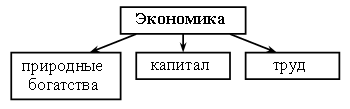 – Теперь вы понимаете, что эти «три кита» – основа экономики. Назовите их. II. Объяснение нового материала.1. Б е с е д а.– Первый кит – природные богатства. – Какие природные богатства вы знаете? (Вода, воздух, полезные ископаемые и почва, растения и животные.) – Экономика – порождение и результат активного, сознательного воздействия человека на природу, осуществляемого во имя добычи средств существования. Можно было бы определить экономику как взаимодействие человека с природой в процессе извлечения и получения им жизненно необходимых природных благ.Экономика – это взаимодействие человека с окружающей средой. Естественная природа – это кладовая экономики. Земля, ее недра, полезные ископаемые, вода, воздух, леса, флора и фауна образуют природные ресурсы экономики. Из них экономика черпает сырье для изготовления всего, в чем нуждаются люди. – Второй кит – капитал.– Как вы думаете: что такое капитал?– Капитал – это не только деньги. Капитал – это имущество, благодаря которому производят новые товары. Капиталом могут быть и деньги. Капитал – это все, что способно приносить доход, давать прибыль. – Представьте, что вы директор фабрики. Что бы вы сделали, чтобы увеличить капитал? – Третий кит – труд.– Существует много пословиц о труде. Как вы их понимаете? 1) Труд кормит и одевает. 2) Тяжко тому, кто от работы бежит. 3) Кто любит трудиться, тому без дела не сидится.2. Р а б о т а   п о   у ч е б н и к у. – Рассмотрите иллюстрации (с. 40–45). – Почему китами экономики называют природные богатства, капитал и труд? – Отчего зависит успех труда людей в экономике? 3. П р а к т и ч е с к а я   р а б о т а.Класс делится на 4–5 групп. Каждой группе дается предмет: деревянная ложка, металлическая ложка, носовой платок, книга, глиняная посуда. Результаты работы дети оформляют письменно. Затем группа рассказывает о своих наблюдениях по плану: 1) Назовите предмет. 2) Из какого основного материала он изготовлен?3) В каком виде он встречается в природе? 4) Использовался ли труд людей для получения данного предмета? 5) Какой путь прошел природный материал до получения данного предмета? 6) Сделайте вывод: что использовалось для изготовления предмета (труд людей, природные богатства, капитал)? В ы в о д: предметы, для изготовления которых потребовались природные богатства, труд людей, капитал (оборудование, знания, инструменты), – это и есть экономические продукты.  Домашнее задание: прочитать текст (с. 40–47); выполнить задания (с. 46).